Allegato n. 1FSC 2014/2020LINEA DI AZIONE: “CULTURA - SPETTACOLO ai sensi della L.R. 13/1999”AVVISO PUBBLICO PER LA PRESENTAZIONE DI PROGETTI RELATIVI AD INTERVENTI PER SPESE DI INVESTIMENTO NEL SETTORE DELLO SPETTACOLO, AI SENSI DELLA L.R. 13/1999 “NORME IN MATERIA DI SPETTACOLO”, APPROVATO CON DELIBERA DI GIUNTA REGIONALE N. 500 DEL 09/04/2018RENDICONTAZIONE DELLE SPESE(DICHIARAZIONE SOSTITUTIVA DI ATTO DI NOTORIETA'
Ai sensi degli articoli 46 e 47 del D.P.R. n. 445/2000)Spett.le Regione Emilia-Romagna
Direzione Generale Economia della Conoscenza del Lavoro e dell’impresaServizio attuazione e liquidazione dei programmi finanziamento e supporto all'autorità di gestione FESR Viale Aldo Moro, 44 40127 – Bologna OGGETTO: 	Rendicontazione delle spese relative al progetto C.U.P. ___________________ (SAL N. ___/SALDO).Il/la sottoscritto/a __________________ nato/a a _______________ (____) in data __________
residente in Via ___________________________________ n° __________ CAP _________ Comune __________________________ Prov. ____ Codice Fiscale __________________________in qualità di legale rappresentante/delegato del soggetto: in relazione alla domanda di contributo assunta agli atti con PG/______ approvata con Delibera di Giunta n. D.G.R. n. 1575 del 24/09/2018 ed eventuali successive modifiche ed integrazioni, per un contributo complessivo concesso di € ________________ a fronte di un investimento complessivo ammesso di € _________________ per il progetto da realizzarsi presso ___________________ ubicato a ________________________ (____), Via ____________________ n. ____ consapevole delle responsabilità penali cui può andare incontro in caso di dichiarazione mendace o di esibizione di atto falso o contenente dati non rispondenti a verità, ai sensi degli artt. 75 e 76 del D.P.R. 28/12/2000 n. 445 TRASMETTEla rendicontazione delle spese sostenute ai fini del pagamento del contributo spettante a titolo di __SAL/SALDO__ a fronte di una spesa rendicontata di € ______________________. Il pagamento del contributo, ai sensi dell’art. 3 della L. 136/2010 modificata dall’art. 7 comma 1 lettera a) della Legge di conversione n. 217/2010 del D.L. n. 187/2010 (c.d. Tracciabilità dei Flussi Finanziari), dovrà avvenire:mediante giro fondi su contabilità speciale presso Banca d'Italia - Tesoreria dello Stato n° ______________________ (per i soggetti pubblici) sul conto corrente iban _________ indicato dal beneficiario (per i soggetti privati).A tal fine
DICHIARA DI AVER PROCEDUTOa nominare il responsabile della realizzazione dell’intervento, identificato come responsabile del procedimento con il compito, tra l’altro, di validare e trasmettere i dati richiesti dall’Autorità di Gestione;ad effettuare le procedure di evidenza pubblica secondo la vigente normativa nazionale e comunitaria in materia di appalti per la progettazione e realizzazione degli interventi;ad adottare un sistema di contabilità separata o una codificazione contabile adeguata per tutte le transazioni relative all’operazione, ferme restando le norme contabili nazionali; SI IMPEGNAa realizzare le opere previste e ad effettuare tutte le azioni necessarie ad assicurare che le stesse siano realizzate nel rispetto dei termini e delle condizioni stabilite dagli atti regionali;a rispettare quanto previsto dagli atti regionali; a non apportare al progetto alcuna modifica sostanziale che alteri la natura, gli obiettivi o le condizioni di attuazione dell'intervento con il risultato di comprometterne gli obiettivi originari per tutta la durata del progetto; a utilizzare per la rendicontazione, il monitoraggio e le comunicazioni ufficiali con il Responsabile di Asse esclusivamente il mezzo PEC, fatta salva l’implementazione di un sistema informatico (Sfinge2020 o similare); a rispettare gli obblighi in materia di informazione e pubblicità previsti dalla normativa inerente i contributi finanziati per tramite del FSC; a fornire tutte le informazioni necessarie alle attività di monitoraggio fisico–finanziario e procedurale delle operazioni finanziate, secondo i tempi e le modalità indicati dall’Autorità di Gestione; ad adoperarsi per collaborare ai controlli documentali, in loco e di altro tipo che saranno disposti dalle competenti autorità; ad informare tempestivamente la Regione di qualsiasi evento che possa influire sulla realizzazione degli interventi o sulla capacità di rispettare le condizioni stabilite dagli atti regionali;ad archiviare e conservare la documentazione giustificativa delle spese sostenute e rendicontate nell’ambito del progetto finanziato, in base alle previsioni di cui alle normative vigenti; a dichiarare, in tutti i documenti prodotti e nelle attività di comunicazione relative al progetto, che il progetto è stato cofinanziato dal Fondo per lo Sviluppo e la Coesione; ad evidenziare, ove possibile e nei modi più opportuni, che il progetto è stato realizzato con risorse FSC assegnate alla Regione Emilia-Romagna, così come previsto dagli atti regionali; ALLEGAMediante l’invio a mezzo PEC, fatta salva l’implementazione di un sistema informatico, la seguente documentazione tecnica:fatture e documentazione di equivalente valore probatorio e relative quietanze di pagamento;documentazione amministrativa e tecnica riguardante l’espletamento delle procedure di affidamento di lavori, beni e servizi;eventuale ulteriore documentazione specifica prevista dal bando;Referenti operativi
Le spese rendicontate richieste con la presente comunicazione sono così suddivise:Voce di spesa a) euro______ ,Voce di spesa b) euro______ ,Voce di spesa c) euro______ ,Totale rendicontato: euro_______ ,e dettagliate nella tabella che segue:Tabella riepilogativa giustificativi di spesa(aggiungere righe laddove necessarie)*comprensivo di IVA solo se questa costituisce un costo non recuperabile.Data ___________________________                                                                                  Firmato digitalmente____________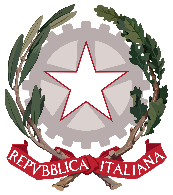 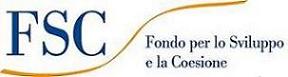 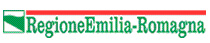 Denominazione/Ragione socialeCodice fiscale Partita IVAForma giuridicaSede legaleTelefonoFaxE-mailPECReferenteTipoIndirizzoTelefonoE-mailPECVoce spesa a) : Spese tecniche di progettazione, studi e analisi, rilievi, direzione lavori, collaudi, perizie e consulenze tecniche e professionali fino ad un massimo del 10% della spesa ammessa a contributo, purché le stesse siano strettamente legate all’intervento e siano previste nel quadro economico.Voce spesa a) : Spese tecniche di progettazione, studi e analisi, rilievi, direzione lavori, collaudi, perizie e consulenze tecniche e professionali fino ad un massimo del 10% della spesa ammessa a contributo, purché le stesse siano strettamente legate all’intervento e siano previste nel quadro economico.Voce spesa a) : Spese tecniche di progettazione, studi e analisi, rilievi, direzione lavori, collaudi, perizie e consulenze tecniche e professionali fino ad un massimo del 10% della spesa ammessa a contributo, purché le stesse siano strettamente legate all’intervento e siano previste nel quadro economico.Voce spesa a) : Spese tecniche di progettazione, studi e analisi, rilievi, direzione lavori, collaudi, perizie e consulenze tecniche e professionali fino ad un massimo del 10% della spesa ammessa a contributo, purché le stesse siano strettamente legate all’intervento e siano previste nel quadro economico.Voce spesa a) : Spese tecniche di progettazione, studi e analisi, rilievi, direzione lavori, collaudi, perizie e consulenze tecniche e professionali fino ad un massimo del 10% della spesa ammessa a contributo, purché le stesse siano strettamente legate all’intervento e siano previste nel quadro economico.Voce spesa a) : Spese tecniche di progettazione, studi e analisi, rilievi, direzione lavori, collaudi, perizie e consulenze tecniche e professionali fino ad un massimo del 10% della spesa ammessa a contributo, purché le stesse siano strettamente legate all’intervento e siano previste nel quadro economico.Voce spesa a) : Spese tecniche di progettazione, studi e analisi, rilievi, direzione lavori, collaudi, perizie e consulenze tecniche e professionali fino ad un massimo del 10% della spesa ammessa a contributo, purché le stesse siano strettamente legate all’intervento e siano previste nel quadro economico.Voce spesa a) : Spese tecniche di progettazione, studi e analisi, rilievi, direzione lavori, collaudi, perizie e consulenze tecniche e professionali fino ad un massimo del 10% della spesa ammessa a contributo, purché le stesse siano strettamente legate all’intervento e siano previste nel quadro economico.FornitoreTipo giustificativo (fattura o altro documento contabile)NumeroData documentoImporto 
documentoImporto 
richiesto*Modalità pagamentoData pagamentoImporto totale richiestoImporto totale richiestoImporto totale richiestoImporto totale richiestoImporto totale richiestoVoce spesa b) : Spese per opere edili, di restauro, murarie e impiantistiche.Voce spesa b) : Spese per opere edili, di restauro, murarie e impiantistiche.Voce spesa b) : Spese per opere edili, di restauro, murarie e impiantistiche.Voce spesa b) : Spese per opere edili, di restauro, murarie e impiantistiche.Voce spesa b) : Spese per opere edili, di restauro, murarie e impiantistiche.Voce spesa b) : Spese per opere edili, di restauro, murarie e impiantistiche.Voce spesa b) : Spese per opere edili, di restauro, murarie e impiantistiche.Voce spesa b) : Spese per opere edili, di restauro, murarie e impiantistiche.FornitoreTipo giustificativo (fattura o altro documento contabile)NumeroData documentoImporto 
documentoImporto 
richiesto*Modalità pagamentoData pagamentoImporto totale richiestoImporto totale richiestoImporto totale richiestoImporto totale richiestoImporto totale richiestoVoce spesa c) : Spese per acquisto di arredi e attrezzature permanenti, a condizione che siano inventariate nel patrimonio pubblico.Voce spesa c) : Spese per acquisto di arredi e attrezzature permanenti, a condizione che siano inventariate nel patrimonio pubblico.Voce spesa c) : Spese per acquisto di arredi e attrezzature permanenti, a condizione che siano inventariate nel patrimonio pubblico.Voce spesa c) : Spese per acquisto di arredi e attrezzature permanenti, a condizione che siano inventariate nel patrimonio pubblico.Voce spesa c) : Spese per acquisto di arredi e attrezzature permanenti, a condizione che siano inventariate nel patrimonio pubblico.Voce spesa c) : Spese per acquisto di arredi e attrezzature permanenti, a condizione che siano inventariate nel patrimonio pubblico.Voce spesa c) : Spese per acquisto di arredi e attrezzature permanenti, a condizione che siano inventariate nel patrimonio pubblico.Voce spesa c) : Spese per acquisto di arredi e attrezzature permanenti, a condizione che siano inventariate nel patrimonio pubblico.FornitoreTipo giustificativo (fattura o altro documento contabile)NumeroData documentoImporto 
documentoImporto 
richiesto*Modalità pagamentoData pagamentoImporto totale richiestoImporto totale richiestoImporto totale richiestoImporto totale richiestoImporto totale richiesto